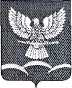 ПОСТАНОВЛЕНИЕАДМИНИСТРАЦИИ НОВОТИТАРОВСКОГО СЕЛЬСКОГО ПОСЕЛЕНИЯ ДИНСКОГО РАЙОНАот 25.09.2013                                                                                                   № 797станица НовотитаровскаяО внесении изменений в постановление администрации Новотитаровского сельского поселения Динского района от 3 июля 2012 года № 637 «Об утверждении административного регламента администрации Новотитаровского сельского поселения Динского района по предоставлению муниципальнойуслуги «Подготовка, утверждение  и выдача градостроительного плана земельного участка»В целях повышения уровня качества исполнения муниципальных функций (предоставления муниципальных услуг) в соответствии с Федеральным законом от 27 июля 2010 года №210-ФЗ «Об организации предоставления государственных и муниципальных услуг», Федеральным законом от 06 октября 2003 года № 131-ФЗ «Об общих принципах организации местного самоуправления в Российской Федерации», протестом прокуратуры Динского района № 7-02-2013, Уставом Новотитаровского сельского поселения Динского района, п о с т а н о в л я ю:1. Внести в постановление администрации Новотитаровского сельского поселения Динского района от 3 июля 2012 года № 637 «Об утверждении административного регламента администрации Новотитаровского сельского поселения Динского района по предоставлению муниципальной услуги «Подготовка, утверждение  и выдача градостроительного плана земельного участка» следующие изменения:1) дополнить подраздел 4 раздела 2 приложения к постановлению абзацами 3-9 следующего содержания:«Предоставление муниципальной услуги может быть приостановлено однократно, на срок не более 30 рабочих дней по следующим основаниям:поступление заявления (в письменном виде) заявителя с просьбой о приостановлении предоставления муниципальной услуги;невозможность предоставления муниципальной услуги в силу отсутствия в представленных документах информации, необходимой для принятия решения о предоставлении муниципальной услуги;направление запросов в уполномоченные органы, учреждения, организации о представлении информации, необходимой для выявления оснований для предоставления муниципальной услуги;необходимость представления для принятия решения о предоставлении муниципальной услуги дополнительных документов.Решение о приостановлении предоставления муниципальной услуги принимается главой Новотитаровского сельского поселения, не позднее 20 рабочих дней с момента принятия заявления.Решение о приостановлении предоставления муниципальной услуги выдается гражданину под роспись или направляется заказным письмом с уведомлением о вручении».2) исключить из пункта 6 подраздела 6 раздела 2 приложения к постановлению подпункты 3-11.3) изложить подраздел 14 раздела 2 приложения к постановлению в следующей редакции:«14. Иные требования, в т. ч. учитывающие особенности предоставления Муниципальной услуги в МФЦ и особенности предоставления услуг в электронной форме1. Для осуществления муниципальной услуги (подготовка градостроительного плана земельного участка) необходима информация, содержащаяся в следующих документах:  1) правоустанавливающие и правоудостоверяющие документы на земельный участок;  2) сведения о земельном участке, внесенные в государственный кадастр недвижимости (кадастровая выписка о земельном участке по форме КВ1-КВ6);  3) карта (план) границ земельного участка; 4) правоустанавливающие и правоудостоверяющие документы на объект недвижимости (при наличии объекта недвижимости) - в случае реконструкции объекта 5) топографическая съемка в М 1:500 (срок действия 2 года); 6) градостроительная информационная справка ИСОГД;          7) технический паспорт БТИ на здания, строения, сооружения (срок действия 5 лет).	 8) согласие всех правообладателей объекта капитального строительства в случае реконструкции такого объекта (собственников земельного участка);	 9) технико-экономическое обоснование (эскизный проект) предполагаемого строительства, разработанное (ый) лицензированной проектной организацией (кроме объектов индивидуального жилищного строительства).2. Предоставление муниципальной услуги в многофункциональном центре осуществляется в соответствии с действующим законодательством Российской Федерации по принципу «одного окна», в соответствии с которым предоставление муниципальной услуги осуществляется после однократного обращения заявителя с соответствующим запросом, а взаимодействие с органом, предоставляющим муниципальную услугу, осуществляется многофункциональным центром без участия заявителя в соответствии с нормативными правовыми актами и соглашением о взаимодействии.3. В случаях, предусмотренных нормативными правовыми актами Российской Федерации или нормативными правовыми актами субъектов Российской Федерации, предоставление муниципальной услуги может осуществляться исключительно в электронной форме с использованием сетей связи общего пользования.4. Заявление и необходимые для предоставления муниципальной услуги документы, представленные с использованием сетей связи общего пользования в форме электронных документов, должны быть подписаны электронной подписью с использованием средств электронной подписи, сертифицированных в соответствии с законодательством Российской Федерации.5. При обращении за получением муниципальной услуги в электронном виде заявитель должен понимать, что заявление, поданное в электронном виде, имеет те же правовые последствия и результат, что и при обращении традиционным способом».4) подраздел 5 раздела 2 изложить в следующей редакции:«-Федеральный закон от 06.10.2003 №131-ФЗ «Об общих принципах организации местного самоуправления в Российской Федерации» ( «Российская газета» от 8 октября 2003 г. N 202, «Парламентская газета» от 8 октября 2003 г. № 186, Собрание законодательства Российской Федерации от 6 октября 2003 г. № 40 ст. 3822);-Земельный кодекс Российской Федерации («Российская газета» от 30 октября 2001 г. № 211-212, в «Парламентской газете» от 30 октября 2001 г.       № 204-205, в Собрании законодательства Российской Федерации от 29 октября 2001 г. № 44 ст. 4147;- Градостроительный кодекс Российской Федерации («Российская газета», №  290, 30 декабря 2004 г., «Собрание законодательства РФ», 3 января 2005 г., № 1 (часть 1), ст. 16, «Парламентская газета», № 5-6, 14 января 2005 г.);- Федеральный закон от 29.12.2004 №191-ФЗ «О введении в действие Градостроительного кодекса Российской Федерации» («Российская газета», № 290, 30 декабря 2004 г., «Собрание законодательства РФ», 3 января 2005 г., №1 (часть 1), ст. 17, «Парламентская газета», № 5-6, 14 января 2005 г.);-Постановление Правительства Российской федерации от 13.02.2006 №83 «Об утверждении Правил определения и предоставления технических условий подключения объекта капитального строительства к сетям инженерно-технического обеспечения и Правил подключения объекта капитального строительства к сетям инженерно-технического обеспечения» («Собрание законодательства РФ», 20 февраля 2006 г., № 8, ст. 920);-Закон Краснодарского края от 21.07.2008 №1540-КЗ «Градостроительный кодекс Краснодарского края» («Кубанские новости», № 122, 24 июля 2008 г., "Информационный бюллетень ЗС КК", № 9(139), 1 августа 2008, часть 1.);-Приказ Министерства регионального развития Российской Федерации от 10.05.2011 № 207 «Об утверждении формы градостроительного плана земельного участка («Российская газета», № 122, 8 июня 2011);-Устав Новотитаровского сельского поселения Динского района (газета «В Контакте плюс»- «Деловой контакт» от 06 апреля 2013 года № 8 (78)).5) исключить из подраздела 8 раздела 2 приложения к постановлению абзац 7.2. Исполняющему обязанности начальника общего отдела администрации Новотитаровского сельского поселения Динского района (Духнова) разместить на официальном сайте администрации Новотитаровского сельского поселения Динского района www.novotitarovskaya.info. 3. Признать утратившим силу постановление администрации Новотитаровского сельского поселения 12 апреля 2013 № 308 О внесении изменений в постановление администрации Новотитаровского сельского поселения Динского района от 3 июля 2012 года № 637 «Об утверждении административного регламента администрации Новотитаровского сельского поселения Динского района по предоставлению муниципальной услуги «Подготовка, утверждение  и выдача градостроительного плана земельного участка».3. Контроль за выполнением настоящего постановления оставляю за собой.4. Постановление вступает в силу со дня официального опубликования.Глава Новотитаровскогосельского поселенияС.К. Кошман